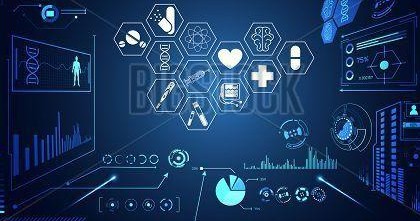 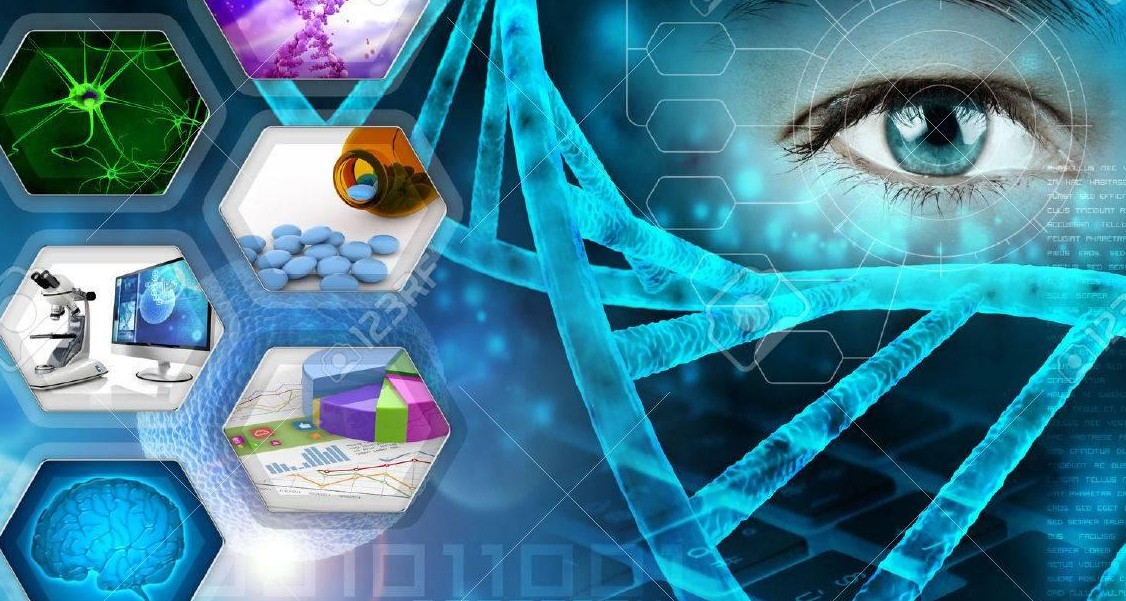 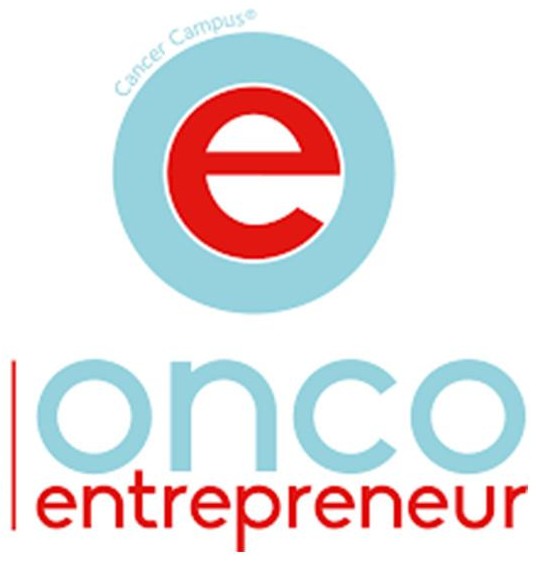 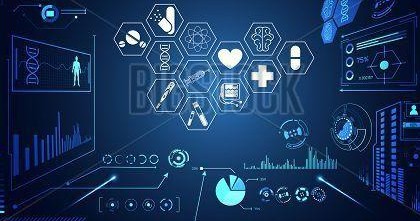 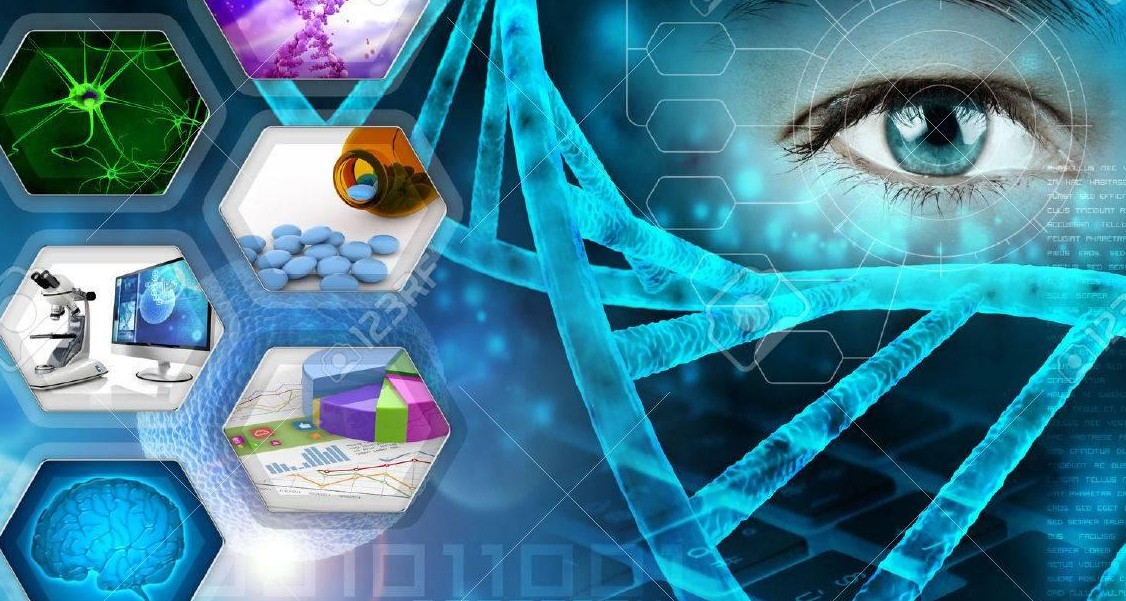 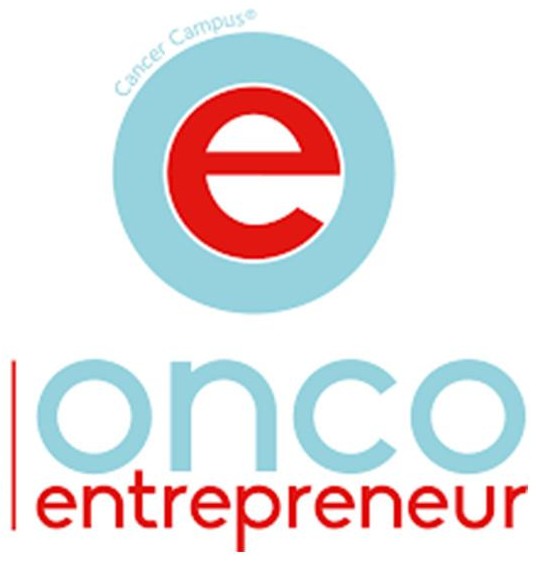 Vous êtes porteur de projet ou une start-up innovante en santé et Biotech / MedtechACCÉLÉRER VOTRE PROJET D'ENTREPRENEURIAT !Cancer Campus lance un appel à candidatures dans le secteur de la santé en lien avec l'oncologieUn programme de formation spécifique à l'entrepreneuriat Coaching personnalisé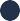 Un réseau et une communauté spécifique aux biotechs / medtechs et aux financements   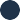 Labellisation « OncoEntrepreneur »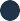 DATE LIMITE DE DÉPÔT DES CANDIDATURES31 Décembre 2022INFORMATIONS & CONTACT   contact@parissaclaycancercluster.orgle dossier est téléchargeable sur le site web    https://www.cancer-campus.com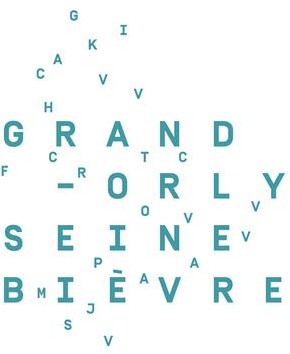 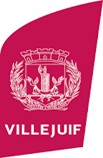 Un programme co-organisé par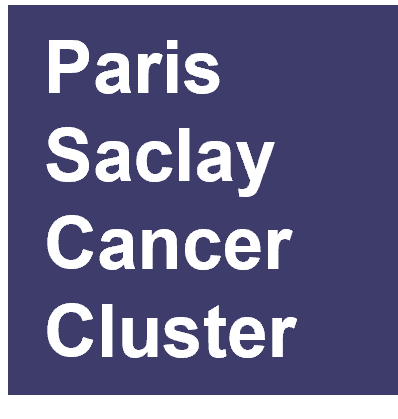 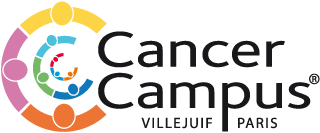            PartenairesCes programmes sont financés par	: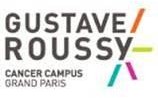 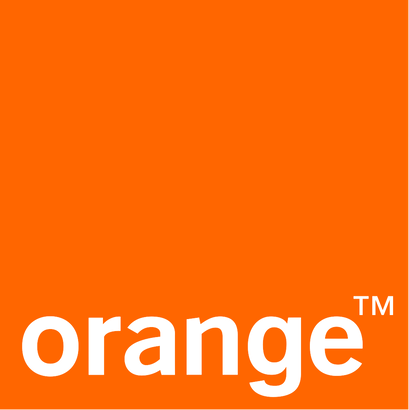 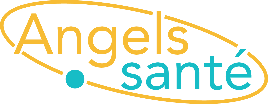 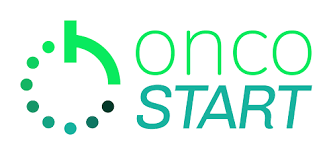 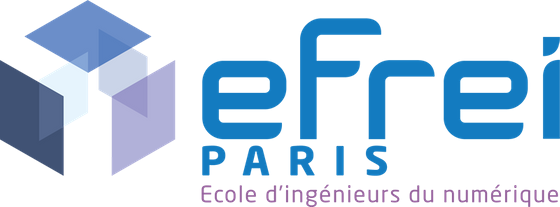 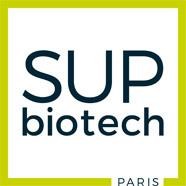 Nom :Prénom :Téléphone : E-mail : Nom du projet : Logo :Descriptif du projet Origine du projetDescription du produit, service ou procédéCaractère innovant de la technologieDescription de l'équipeCompétences et expériences professionnelles des membres de l'équipeMotivation, engagement personnel de l'équipeMarché visé Analyse de la concurrenceApplication visée4. Qu'attendez-vous de cette formation et de la labellisation ?